Panasonic kündigt Entwicklung der GH5 und weiterer Leica-Objektive an Erste DSLM mit 4K/60p Video und 6K Foto sowie neue Leica Objektivserie mit 2.8-4.0 in Vorbereitung Diesen Pressetext und die Pressefotos (downloadfähig mit 300 dpi) finden Sie im Internet unter www.panasonic.com/de/corporate/presse.htmlPRESSEINFORMATIONNr.052/FY2016, September 2016
Hamburg, September 2016 – Panasonic kündigt auf der Photokina 2016 mit der LUMIX DMC-GH5 die weltweit erste spiegellose Systemkamera* (DSLM) an, die sowohl hochauflösende Videos mit 4K 60p wie auch im naturgetreuem 4:2:2 10-Bit 4K-Modus aufzeichnen kann. Mit dieser Premium-Kamera stellt Panasonic professionellen Fotografen, Videofilmern und Multimedia-Foto/Video-Gestaltern ein neues leistungsstarkes Werkzeug zur Verfügung.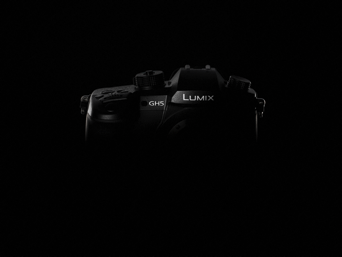 Die neue LUMIX DMC-GH5 wird im ersten Halbjahr 2017 auf den Markt kommen. Sie ist das erste Modell mit der neuen 6K Foto-Funktion – einer superschnellen Serienbelichtungsfunktion mit 30 B/s bei 18 Megapixel Auflösung. Damit bietet sie noch bessere Bildqualität und mehr Vergrößerungsspielraum als schon 4K Foto. Panasonic kündigt zudem die neue Leica Objektivserie DG-Vario-Elmarit F2,8-4,0  für Micro-FourThirds-Kameras an. Die ersten Modelle werden ein Weitwinkel 5fach-Zoom mit 12-60mm, ein Super-Weitwinkel-Zoom mit 8-18mm und ein Tele-Zoom mit 50-200mm sein. Mit dem Ausbau des Objektivsystems und der LUMIX GH5 als neuem Top-Modell untermauert Panasonic seine Rolle als führender Anbieter qualitativ hochwertiger und praxisgerechter Systemkameras für unterschiedlichste Aufgaben und Einsatzgebiete.Der Innovation verpflichtetDie LUMIX DMC-GH5 erleichtert Fotografen und Filmern die unkomplizierte Verwirklichung ihrer kreativen Ideen und beweist einmal mehr, wie Panasonic mit innovativen Produkten und Funktionen aktuellsten Herausforderungen in Fotografie und Videoproduktion gerecht wird. *Stand: 19. September 2016Diese Entwicklung begann schon 2008 mit der Vorstellung der weltweit ersten DSLM  LUMIX G1 und deren Hybridversion als erster Systemkamera mit Full HD-Videoaufzeichnung 2009. Die LUMIX GH4 als erste Kamera mit 4K/30p/25p-Videoaufzeichnung erhielt seit Ihrer Vorstellung weltweit besonders viel Lob und Anerkennung von professionellen Nutzern und Fachjournalisten.Professionelle 4K-Videoaufzeichnung mit bis zu 60pAls Weiterentwicklung des erfolgreichen Konzepts der Vorgängermodelle bietet die LUMIX GH5 jetzt mit 4K 60p oder 4K 30p mit 4:2:2 10bit-Aufzeichung neue Qualitäten und Möglichkeiten. So stellt Panasonic mit der LUMIX DMC-GH5 und ihren neuen Videoqualitäten den eigenen Status als führender Anbieter im Videobereich erneut unter Beweis. Dabei bleibt das GH5 Gehäuse im bewährten funktionalen Design leicht und kompakt, so dass es Fotografen und Videofilmer nicht in ihrer Mobilität und Flexibilität einschränkt.  6K/4K Foto – Serienbelichtungen wie noch nieMit der Erweiterung auf 6K Foto schafft die LUMIX DMC-GH5 neue Möglichkeiten, die  die aktuelle 4K Foto-Funktion nochmals verbessern. Je nach Situation kann der Fotograf wählen zwischen 6K Foto mit 30 B/s bei 18 Megapixel-Auflösung mit mehr Reserven für stärkere Ausschnittvergrößerungen und größere Prints oder dem noch schnelleren 4K Foto mit 60 B/s und 8 Megapixel, um den Höhepunkt einer Aktion auf den Sekundenbruchteil möglichst genau einzufangen. Dabei sind auch längere Serien mit hoher Bildfrequenz und Autofokus möglich.Neue Leica Systemobjektive für Micro-FourThirds: DG-Vario-Elmarit F2,8-4,0Zusammen mit der LUMIX GH5 kündigt Panasonic die Entwicklung einer neuen Objektivreihe an. Die Leica DG-Vario-Elmarit F2,8-4,0 Micro-FourThirds Systemobjektive zeichnen sich durch ihre hohe optische Qualität bei zugleich kompakten Abmessungen aus. Den Anfang machen ein Weitwinkel-5fach-Zoom mit 12-60mm (24-120mm KB), ein Super-Weitwinkel-Zoom mit 8-18mm (16-36mm KB) sowie ein Telezoomobjektiv mit 50-200mm (100-400mm KB). Die Prototypen aller neuen Objektivmodelle werden auf dem Panasonic Stand auf der Photokina in Halle 3.2 ausgestellt sein.Aktuelle Videos zu unseren LUMIX G Kameras und Objektiven finden Sie auf Youtube unter: https://www.youtube.com/playlist?list=PL38D7A3980A7AD3F8Über Panasonic:Die Panasonic Corporation gehört zu den weltweit führenden Unternehmen in der Entwicklung und Produktion elektronischer Technologien und Lösungen für Kunden in den Geschäftsfeldern Consumer Electronics, Housing, Automotive, Enterprise Solutions und Device Industries. Seit der Gründung im Jahr 1918 expandierte Panasonic weltweit und unterhält inzwischen 474 Tochtergesellschaften und 94 Beteiligungsunternehmen auf der ganzen Welt. Im abgelaufenen Geschäftsjahr (Ende 31. März 2016) erzielte das Unternehmen einen konsolidierten Netto-Umsatz von 7,553 Billionen Yen/56,794 Milliarden EUR. Panasonic hat den Anspruch, durch Innovationen über die Grenzen der einzelnen Geschäftsfelder hinweg Mehrwerte für den Alltag und die Umwelt seiner Kunden zu schaffen. Weitere Informationen über das Unternehmen sowie die Marke Panasonic finden Sie unter www.panasonic.com/global/home.html, www.lumixgexperience.panasonic.de/  und www.experience.panasonic.de/.Weitere Informationen:Panasonic DeutschlandEine Division der Panasonic Marketing Europe GmbHWinsbergring 1522525 HamburgAnsprechpartner für Presseanfragen:
Michael Langbehn
Tel.: 040 / 8549-0 
E-Mail: presse.kontakt@eu.panasonic.com